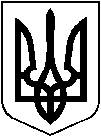 УКРАЇНАХмільницька міська радаВінницької областіР І Ш Е Н Н Я № 1403Від 26.02.2018 року                                     		               47 сесія міської ради                                                                                                             7 скликанняПро внесення змін до рішення 39 сесії міської ради 6 скликання від 23.05.2013 року «Про надання виконавчому комітету Хмільницької міської ради дозволу на виготовлення проекту землеустрою на земельну ділянку у м. Хмільнику по вул. Курортна» зі змінамиЗаслухавши інформацію начальника відділу земельних відносин міської ради Тишкевич С.В., відповідно до п.5 ст. 109 Регламенту міської ради 7 скликання, керуючись ст. 59 Закону України «Про місцеве самоврядування в Україні», міська радаВ И Р І Ш И Л А :       Проект рішення «Про внесення змін до рішення 39 сесії міської ради 6 скликання від 23.05.2013 року «Про надання виконавчому комітету Хмільницької міської ради дозволу на виготовлення проекту землеустрою на земельну ділянку у м. Хмільнику по вул. Курортна» зі змінами» відхилити.Міський голова                                                                                 С.Б. Редчик П.В. КрепкийО.В. ТендерисН.А. Буликова